Дипломатическая конференция по принятию нового акта Лиссабонского соглашения об охране наименований мест происхождения и их международной регистрации Женева, 11 – 21 мая 2015 г.примерный график работыподготовлен СекретариатомПредлагается рассматривать следующие пункты повестки дня в нижеуказанные дни:Просьба принять к сведению, что в соответствии с Правилами процедуры любой из пунктов повестки дня может быть вынесен на рассмотрение в любой из дней в период 
с 11 по 21 мая 2015 г. по решению Председателя (Председателей).Примечание:  Ниже перечисляются вопросы, подлежащие обсуждению в рамках повестки дня (документ LI/DC/1 Prov.)Открытие Конференции Генеральным директором ВОИС2.	Рассмотрение и принятие Правил процедуры3.	Выборы Председателя Конференции4.	Рассмотрение и принятие повестки дня5.	Выборы заместителей Председателя Конференции6.	Выборы членов Мандатной комиссии7.	Выборы членов Редакционной комиссии8.	Выборы должностных лиц Мандатной комиссии, Главных комитетов и Редакционной комиссии9.	Допуск наблюдателей10.	Вступительные заявления делегаций и представителей наблюдателей11.	Рассмотрение первого доклада Мандатной комиссии12.	Рассмотрение текстов, предложенных Главными комитетами13.	Рассмотрение второго доклада Мандатной комиссии14.	Принятие Договора и Инструкции15.	Принятие любой рекомендации, резолюции, согласованного заявления или заключительного акта16.	Заключительные заявления делегаций и представителей наблюдателей17.	Закрытие Конференции Председателем[Конец документа]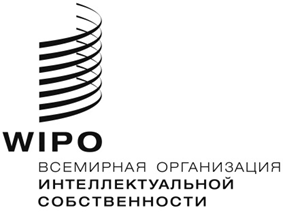 RLI/DC/INF/4    LI/DC/INF/4    LI/DC/INF/4    ОРИГИНАЛ:  АНГЛИЙСКИЙ  ОРИГИНАЛ:  АНГЛИЙСКИЙ  ОРИГИНАЛ:  АНГЛИЙСКИЙ  дата:  8 МАЯ 2015 г.дата:  8 МАЯ 2015 г.дата:  8 МАЯ 2015 г.Понедельник, 11 мая10 ч. 00 м. – 13 ч. 00 м.      Церемония открытияПленарное заседание:  пункты 1, 2, 3, 4, 5, 6, 7, 8, 9 и 10 повестки дня15 ч.00 м. – 18 ч. 00 м.Пленарное заседание:  пункт 10 повестки дняВторник, 12 мая10 ч. 00 м. – 13 ч. 00 м.Главный комитет I15 ч.00 м. – 18 ч. 00 м.Главный комитет IСреда, 13 мая9 ч. 00 м. – 10 ч. 00 м. (до начала официального заседания)Мандатная комиссия10 ч. 00 м. – 13 ч. 00 м.Главный комитет I15 ч.00 м. – 18 ч. 00 м.Главный комитет IЧетверг, 14 мая10 ч. 00 м. – 13 ч. 00 м.Пленарное заседание:  пункт 11 повестки дняГлавный комитет I15 ч.00 м. – 18 ч. 00 м.Главный комитет IПятница, 15 мая8 ч. 30 м. – 10 ч. 00 м. Руководящий комитет10 ч. 00 м. – 13 ч. 00 м.Главный комитет II15 ч. 00 м. – 18 ч. 00 м.Главный комитет I18 ч. 00 м. – 19 ч. 00 м.Мандатная комиссия19 ч.00 м. – 22 ч. 00 м.Редакционная комиссия[Суббота, 16 мая10 ч. 00 м. – 13 ч. 00 м.Главный комитет I15 ч.00 м. – 18 ч. 00 м.Главный комитет IIВоскресенье, 17 мая]10 ч. 00 м. – 13 ч. 00 м.Главный комитет II15 ч.00 м. – 18 ч. 00 м.Главный комитет I19 ч.00 м. – 22 ч. 00 м.Редакционная комиссияПонедельник, 18 мая10 ч. 00 м. – 13 ч. 00 м.Пленарное заседание:  пункт 13 повестки дняГлавный комитет II15 ч.00 м. – 18 ч. 00 м.Главный комитет II19 ч.00 м. – 22 ч. 00 м.Редакционная комиссияВторник, 19 мая10 ч. 00 м. – 13 ч. 00 м.Редакционная комиссия15 ч.00 м. – 18 ч. 00 м.Главный комитет I19 ч.00 м. – 22 ч. 00 м.Главный комитет IСреда, 20 мая10 ч. 00 м. – 13 ч. 00 м.Пленарное заседание:  пункт 12 повестки дняПленарное заседание:  пункты 14, 15 и 16 повестки дня15 ч.00 м. – 18 ч. 00 м.Пленарное заседание:  пункт 16 повестки дня 19 ч.00 м. -22 ч. 00 м.Пленарное заседание:  пункты 16 и 17 повестки дняЦеремония закрытияЧетверг, 21 мая10 ч. 00 м. – 13 ч. 00 м.Церемония подписания:  Заключительный акт и Договор